E-commerce platforms are only obligated to declare and submit tax on behalf of individuals when authorizedCircular No. 100/2021/TT-BTC amending, supplementing Circular No. 40/2021/TT-BTC guiding on value added tax, personal income tax and tax administration of household businesses and individual businesses will take effect on January 01st, 2022.Accordingly, organizations including owners of E-commerce platforms only declare and submit tax on behalf of individuals on the basis of authorization in accordance with regulations of civil law. Therefore, E-commerce platforms do not have to declare or submit tax on behalf of the sellers if not being authorized by the sellers.2.	Extending the deadlines for submitting excise tax for automobiles manufactured or assembled domesticallyAccording to Decree No. 104/2021/ND-CP on the extension of the deadlines for submitting excise tax for automobiles manufactured or assembled domestically, the deadlines for tax submission are as follows:The deadline for submitting excise tax arising in the tax period of October 2021 is December 20th, 2021.The deadline for submitting excise tax arising in the tax period of November 2021 is December 30th, 2021.In addition, in case the tax payer supplements and submits the tax declaration file of the extended tax period leading to the increase in the amount of excise tax to be paid to the tax agency before the extended deadline expires, the amount of tax being extended will include the increased amount due to the supplemented tax declaration. On the other hand, if the tax payer is among those who are allowed to extend their deadline for declaring, submitting the Excise tax declaration form according to current provisions of law, they are not yet required to submit the arisen excise tax on the declared Excise tax declaration form.We hope this Weekly Newsletter would bring you useful information.Best regards.Scan QR code: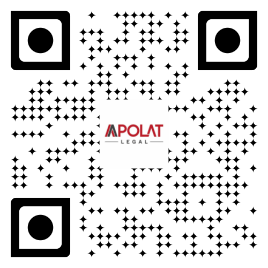 Contributor(s)ABOUT US,Apolat Legal is a professional law firm with its offices in Ho Chi Minh city and Ha Noi city. The firm’s lawyer team specializes in almost all legal practice areas in Vietnam including Enterprise and Investment; Labor and Employment; Intellectual Property; Dispute Resolution; Real Estate and Construction; Information and Communication; Natural Resources and Environment; Transport; Industry and Trade; Education and Training; Finance and Banking; Agriculture; Legal Document Translation; Legal Training.Our reputation and the quality of its services are reflected by our clients. We are serving nearly 1,000 clients both local and multi-national companies.We are also honored to receive numerous recognitions and/or articles posted by world-leading and local organizations and publications including: The Law Association for Asia and the Pacific (LawAsia, 1966), The Legal500, IP Link, IP Coster, Lexology, Global Trade Review (GTR), The Saigon Times, etc.Contacts:HO CHI MINH CITY (Head office)5th Floor, IMM Building
99-101 Nguyen Dinh Chieu, District 3
Ho Chi Minh City, VietnamTHE BRANCH IN HA NOI CITYRoom A8, 29th Floor, East Tower, Lotte Center54 Lieu Giai, Cong Vi Ward, Ba Dinh DistrictHanoi City, VietnamTel: +84-28-3899 8683
Email: info@apolatlegal.com Website: www.apolatlegal.comSINGAPORE (Affiliated office)#26-10, SBF Center, 160 Robinson RoadSingapore 068914Tel: +84-93-2014 986
Email: info@apolatlegal.com Website: www.apolatlegal.com